United Nations Population FundAddress:  131, 31 August 1989 StreetChisinau, Republic of MoldovaTel: (+373) 22 214002Date: 12/04/2022Request for Quotation No. UNFPA/MD/RFQ/02/2022Dear Sir/Madam, We hereby solicit your quotation for the supply of Medical furniture and supplies named below to Burebista 93, Chisinau, Moldova:Partial quotations are allowed under this RFQ. Note: Partial quotation mean that the bidder does not have to offer all requested commodity types to submit a complete the quotation. However, within each commodity type, full quantities must be offered. The goods are to be delivered maximum in 4 weeks to the UNFPA office with the address below upon issuing of PO. The quotation shall be valid at least for 30days after the closing date.Destination: Burebista 93, Chisinau, MoldovaPlace: Chisinau, MoldovaNote: The transportation cost should be included in the price of the quotation.If you are interested in submitting a quotation for these items, kindly fill in the attached Quotation Form and send by email to the address indicated below:Email: tender.mda@unfpa.orgPlease submit your quotation with catalogue or picture of each item quoted for. Please submit your quotation in MDL currency. Conversion of currency into the UNFPA preferred currency, if the offer is quoted differently from what is required, shall be based only on UN Operational Exchange Rate prevailing at the time of competition deadline. UNFPA is excepted from VAT and quotation should be submitted without VAT.Your earliest submission to this Request for Quotation would be highly appreciated, with a deadline no later than 18 April 2022, 22:00 hours, Moldova time.Note: Current UNFPA supplier policies apply to this solicitation and can be found at: http://www.unfpa.org/suppliers.Best regards,Rajeev Rajasekhar Email: rajasekhar@unfpa.orgQuotation FormName of Bidder:									Date of Bid:										Request for Quotation No:								Currency of Bid price:									Delivery time (weeks from receipt of order till dispatch):				Expiration of Validity of Quotation (The quotation shall be valid for a period of at least 30 days after the Closing date.):				Price Schedule:In your offer, please include:Specific technical specifications of products offeredQuality standard of the productsCompany registration documentPrice should exclude VAT – UNFPA is exempted from VAT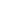 I hereby certify that this company, which I am duly authorized to sign for, accepts the terms and conditions of UNFPA (http://www.unfpa.org/resources/unfpa-general-conditions-contract ) and we will abide by this quotation until it expires. Name and title								Date and Place#ItemDescriptionQuantityUnit of Measure01Worktable stainlessOverall stainless steel Popular style, elegant appearance. Manufactured in High Grade Stainless Steel High Grade Welded and Polished Can be customized as customers requireWith reinforce bar, which give the table strong enough to support heavy things.Top shelf without raised edges, creates entirely flat work surface
Lower shelf with fully flat surface, is fixed to the table frame right above the swivel castors
Materials:
High resistance to corrosion (tropical environment)
Frame and tray: Austenitic stainless steel 18/10Size-  24"*24"*35"/609*609*890mmFeet - Adjustable 3cmTwo layer27Each02Revolving StoolCushioned topHeight adjustable from 450 mm to 680 mm, through threaded screwsFour legged made of 25mm steel tube mounted on rubber shoesStainless Steel ring for footrest.Pre-treated Epoxy powder coated22Each03Medical cabinet instruments with double door glassCabinet, instruments, double door
Specifications
Instruments storage cabinet, double door
Mounted on 4 sturdy supports, all finished with height adjustable feet
Recessed safety glass in the doors allows for viewing of cabinet content
Safety glass is supported by door frame on both sides, leaving no glass edges exposed
Inside reinforced fixtures facilitate height adjustment of the 4 shelves
Doors are triple hinged, closed with handle and lockable with key
Two-point lock, slides in frame at the top and base
Key is unique for each single cabinet, key-bow folds away from key-blade avoiding breakage when inside lock
Clearance underneath the cabinet allows for easy cleaning
Materials:
High resistance to corrosion (tropical environment)
Adjustable feet: rubber or nylon
Frame, side panels, base, top and shelves: epoxy coated plate steel
Doors: hardened safety glass, grounded edges, with key-lock.
Dimensions:
Cabinet, overall: 72-88x36-44x170-210cm (l x w x h)
Clearance underneath: 9-11cm
Safety glass: 3.6-4.4mm (thickness)
Front glass area: 65-75%
Frame, drawer, door and panels: 1-1.4mm (thickness)
Door, opening angle: 180 degree
Carrying capacity, each shelf: 22.5-27.5kg
Knockdown construction: yes

Supplied with
1 x complete set of tools required for assembly
1 x set of 4 shelves
1 x set of 2 keys, unique per cabinet
List of accessories and parts
Detailed step-by-step instructions for assembly and safe use35Each04Medical cabinet instruments with double door closeCabinet, medicine, double door
Specifications
Medicine storage cabinet, double door
Mounted on 4 sturdy supports, all finished with height adjustable feet
Plain side panels and doors, block view on cabinet content
Inside reinforced fixtures facilitate height adjustment of the 4 shelves
Doors are triple hinged, and lockable with key
Two-point lock, slides in frame at the top and base
Built-in, separately key-lockable controlled medicines compartment
Controlled medicines compartment door, double hinged
One-point lock, slides in the side of the frame
All doors have recessed finger grip-hold along their entirely length, leaving front flat
Both keys are unique for each single cabinet, key-bow folds away from key-blade avoiding breakage when inside lock
Clearance underneath the cabinet allows for easy cleaning
Materials:
High resistance to corrosion (tropical environment)
Adjustable feet: rubber or nylon
Frame, panels, base, top and shelves: epoxy coated plate steel
Doors and controlled medicines compartment: epoxy coated plate steel
Dimensions:
Cabinet, overall: 72-88x36-44x170-210cm (l x w x h)
Clearance underneath: 9-11cm
Controlled medicines compartment: 27-33x27-33x27-33cm (l x w x h)
Frame, drawer, door and panels: 1-1.4mm (thickness)
Door, opening angle: 180 degree
Carrying capacity, each shelf: 22-30kg
Knockdown construction: yes

Supplied with
1 x complete set of tools required for assembly
1 x set of 4 shelves
1 x set of 2 keys, unique per cabinet
1 x set of 2 keys, unique per controlled medicines compartment
List of accessories and parts
Detailed step-by-step instructions for assembly and safe use19Each05IV standsStand, infusion, double hook, on castors
Specifications
Movable height adjustable infusion stand
Heavy carriage mounted on 5 swivel castors
Lower-end support column is deep and securely fixed into the carriage-base
Solid manual lever at the upper-end of the support column, allows setting telescopic upper part at the required height
A brake prevents exceeding the maximum height setting
Double hook fixed at the top of telescopic rod
Materials:
High resistance to corrosion (tropical environment)
Support and telescopic column: Austenitic stainless steel 18/10
Carriage-base: single molded unit, polypropylene
Caster frame/bracket: polypropylene or nylon
Wheel bearing: polypropylene or nylon
Castor fixation into carriage base: stainless steel
Dimensions:
Height, adjustable: 140-200 cm
Carriage-base, diameter: 54-66cm
Support column: 2.7-3.3cm (outside, across), 1.35-1.65mm (thickness)
Telescopic upper part: 2.25-2.75cm (outside, across), 1.35-1.65mm (thickness)
Swivel castor twin-wheel: 3.6-4.4 x 4.5-5.5cm (w x diameter)
Carrying capacity: 1.8-2.2 x 4.5-5.5kg
Knockdown construction: yes

Supplied with
1 x complete set of tools required for assembly
List of accessories and parts55Each06Foot stool two stepsFootstool, two steps
Specifications
Sturdy 2 step level footstool
Mounted on robust supporting legs spaciously arranged for maximal stability
Steps with embossed anti-slip pattern, and feet finished with heavy duty anti-slip rubber ends
Transfer bars connect all lower distal portions of the supports, providing maximal structural strength
Materials:
High resistance to corrosion (tropical environment)
Anti-slip feet: rubber
Frame: epoxy coated or chrome plated tubular steel
Steps: heavy duty solid plastic
Dimensions:
Footstool, overall: 56-68x34-42x38-46cm (l x w x h)
Frame: 2.5-3.5cm (outside, across), 1.2-1.8mm (thickness)
Carrying capacity: 90-110kg
Knockdown construction: yes

Supplied with
1 x complete set of tools required for assembly
List of accessories and parts
Detailed step-by-step instructions for assembly and safe use, text-free pictorial based (i.e. line-drawings only)13Each07Bedside cabinetMovable basic patient bedside cabinet
Mounted on 4 swivel castors, of which two with brake
Lower part: storage compartment with one fixed shelf, closed with door
Upper part: drawer, lockable with key
Key is unique for each single cabinet, key-bow folds away from key-blade avoiding breakage when inside lock
One side rail handle allows for easy repositioning
Both castors with brake are mounted at the push-bar handle side
Drawers and cabinet have recessed finger grip-hold, leaving front entirely flat

Materials:
High resistance to corrosion (tropical environment).
Frame, side panels, base, top, door and shelf: epoxy coated plate steel.
Top has smooth finishing allowing for easy cleaning.
Caster frame/bracket: nylon.
Caster brake: total-lock type (wheel and rotational lock).
Better: caster wheel: single or double wheels, mold-on type, non-hooded (for easy maintenance)

Dimensions:
Cabinet, overall: 40-43 x 40-43 x 79-86cm (l x w x h)
Frame, drawer, door and panels: 1-1.2mm thickness
Door, opening angle: 120-150 degree
Swivel castor wheel: 2-4.5 x 5-7.5 cm (w x diameter)
Carrying capacity: 30-35 kg
Knockdown construction: no100Each08Overbed tableOverbed table with PE table top           Size: 920mm X 400mm × 740 / 1115 mm.Framework is made of Epoxy steel.Aluminium column lift system, Adjustable height with gas spring4 Swivel castor all with brake44Each09Stackable Chairs (waiting room/patient)Multifunctional chairsThe stackable design Washable decorated with high grade PU leatherSize: 22.5’’Wx24.5’’Dx31.5’’H. 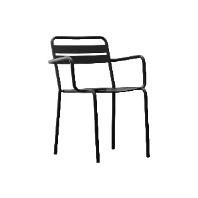 Metal frame, sturdy and durable. Hold up 350 lbs.127Each10Executive chairsSeat and backrest follow the movements of the user synchronously thus ensuring the correct seated posture. Infinite adjustment of the backrest counter pressure by means of side tension control, for body weight of approximately 125kg. The synchronise movement can be locked in five positions. Seat depth adjustment (5.0cm) by means of sliding seat (can be locked in five positions) Seat tilt adjustment (-1 or -4 degrees) Armrests, High backrest, breathable, dampness regulative mesh material made of 100% Polyester, Base type F aluminium die cast 70cm black (RAL 9011) or optionally against surcharge, Type F, polished aluminium die cast 70cm. 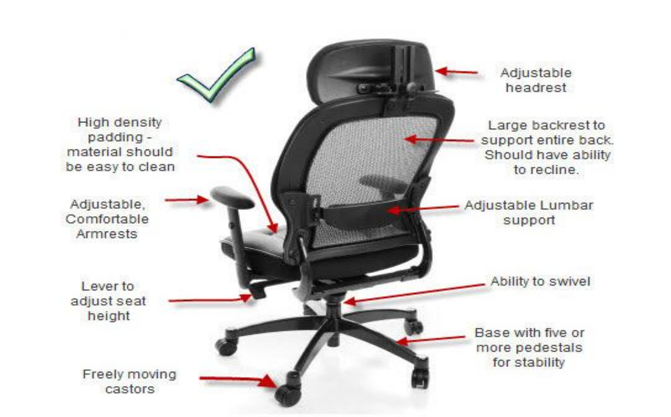 1511Locker Bedside locker Pull out drawer on Rail Made of Sheet Steel Internal Metal Shelf with perforated Base for a better ventilation 50mm castor 4 castor 1 set of spare keys8Each12Office DeskMelamine pear top 18mm thick, wooden structure+steel frame/legs,
with ABS cable box to pass electronic angles, Include rotated block of 3 drawer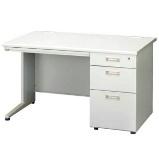 13Each13Wardrobe patient room WoodenTall wooden cabinets: with two hinged doors and 5 Shelves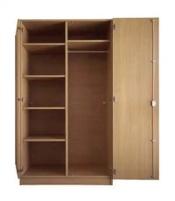 35Each14Air Condition Split (18, 000 capacity)Type: wall mounted air conditioner with indoor and outdoor units, including necessary parts (power inter-unit cable, min 4-metre tube, etc.) for full functioning of air conditioner; - Capacity: 18 000 BTU; - Coverage area: not less than 25m²; - Cooling capacity: not less than 6000w; - Heating capacity: not less than 6000w; - - Air stream: not less than 500m3/hour; - Power supply: single-phase, 220 V/50 Hz; - Maximum power consumption for cooling: 1200W - Maximum power consumption for heating: 1200W - Temperature control range: 18 ~ +30°C - Ambient temperature range: -7 ~ +43°C; Control - Remote control with inscription in English or Romanian language; Additional terms - Provision of standard pack of spare parts for one year including gaskets, valves, etc. for smooth operation of air-conditioners; - Charged with oil according to manufacturer standards Manuals - For evaluation purposes all technical documentation, including operating and maintenance manuals shall be submitted in English or Romanian language. Certification and Standards - The offered Goods must be from the manufacturers adhering to ISO 9001 quality management system (internationally recognized quality certification systems equivalent to ISO will also be considered); Should provide piping and all accessories32Each15Air Condition Split (24, 000 capacity)Type: wall mounted air conditioner with indoor and outdoor units, including necessary parts (power inter-unit cable, min 4-metre tube, etc.) for full functioning of air conditioner; - Capacity: 24, 000 BTU; - Coverage area: not less than 25m²; - Cooling capacity: not less than 6000w; - Heating capacity: not less than 6000w; - - Air stream: not less than 500m3/hour; - Power supply: single-phase, 220 V/50 Hz; - Maximum power consumption for cooling: 1200W - Maximum power consumption for heating: 1200W - Temperature control range: 18 ~ +30°C - Ambient temperature range: -7 ~ +43°C; Control - Remote control with inscription in English or Romanian language; Additional terms - Provision of standard pack of spare parts for one year including gaskets, valves, etc. for smooth operation of air-conditioners; - Charged with oil according to manufacturer standards Manuals - For evaluation purposes all technical documentation, including operating and maintenance manuals shall be submitted in English or Romanian language. Certification and Standards - The offered Goods must be from the manufacturers adhering to ISO 9001 quality management system (internationally recognized quality certification systems equivalent to ISO will also be considered); Should provide piping and all accessories1Each16Water Dispenser Modern Silver finish Free standing unit with 16lt fridge Complete with purifier & mineraliser (Bottle + Carbon Combo Filter set) No need to remove bottle, just fill up Hot & Cold water outlets • Hot water outlet – 88º - 92º Cold water outlet – 4º - 11 º Dispenses 30 cups of Cold water per hour Dispenses 20 cups of Hot water per hour Staff compliment of 5-8 people15EachItem No.Unit PriceQuantityTotal PriceDelivery scheduleSubtotalSubtotalSubtotalSubtotalTotalTotalTotalTotal